THESIS CERTIFICATION AND SUBMISSION FORM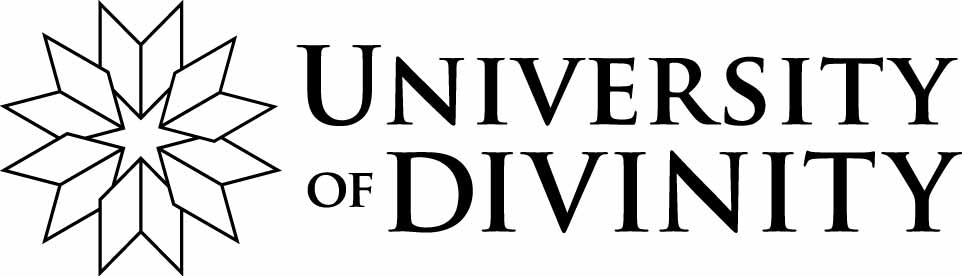 Version date: 20 May 2020This form should accompany all research theses submitted for examination.Please submit complete form by email to:	Registrar, School of Graduate Research at skashyap@divinity.edu.auStudent detailsStudent detailsStudent detailsStudent NameStudent IDCollegeThesis detailsThesis detailsThesis detailsThesis titleDegreeDeclarations1. I declare that the word length of this thesis is _______ words. This does not exceed the maximum length specified in the regulations. In each case the word length includes footnotes, tables, appendices and illustrations, but excludes bibliography.Word limits are: PhD or DTheol: 100,000 wordsPhD by exegeted research project: 50,000 wordsMTheol or MPhil by major thesis: 40,000 wordsMTheol or MPhil by minor thesis: 25,000 words.Declarations1. I declare that the word length of this thesis is _______ words. This does not exceed the maximum length specified in the regulations. In each case the word length includes footnotes, tables, appendices and illustrations, but excludes bibliography.Word limits are: PhD or DTheol: 100,000 wordsPhD by exegeted research project: 50,000 wordsMTheol or MPhil by major thesis: 40,000 wordsMTheol or MPhil by minor thesis: 25,000 words.Declarations1. I declare that the word length of this thesis is _______ words. This does not exceed the maximum length specified in the regulations. In each case the word length includes footnotes, tables, appendices and illustrations, but excludes bibliography.Word limits are: PhD or DTheol: 100,000 wordsPhD by exegeted research project: 50,000 wordsMTheol or MPhil by major thesis: 40,000 wordsMTheol or MPhil by minor thesis: 25,000 words.2. I declare that the referencing format is consistent.2. I declare that the referencing format is consistent.2. I declare that the referencing format is consistent.3. I hereby certify that the thesis submitted for examination is the result of my own work.all sources on which the thesis is based, and any assistance received in completing the thesis have been acknowledged in the scholarly apparatus.no material in the thesis has been copied or purchased or written by someone other than    me. any research involving human subjects has been approved by the Human Research Ethics         Committee and is reported in the thesis in accordance with that approval.3. I hereby certify that the thesis submitted for examination is the result of my own work.all sources on which the thesis is based, and any assistance received in completing the thesis have been acknowledged in the scholarly apparatus.no material in the thesis has been copied or purchased or written by someone other than    me. any research involving human subjects has been approved by the Human Research Ethics         Committee and is reported in the thesis in accordance with that approval.3. I hereby certify that the thesis submitted for examination is the result of my own work.all sources on which the thesis is based, and any assistance received in completing the thesis have been acknowledged in the scholarly apparatus.no material in the thesis has been copied or purchased or written by someone other than    me. any research involving human subjects has been approved by the Human Research Ethics         Committee and is reported in the thesis in accordance with that approval.Student's signatureStudent's signatureDatePRINCIPAL SUPERVISOR’S CERTIFICATIONPRINCIPAL SUPERVISOR’S CERTIFICATIONPRINCIPAL SUPERVISOR’S CERTIFICATIONPRINCIPAL SUPERVISOR’S CERTIFICATIONSupervisor NameSupervisor NameCollegeCollegeDeclarationsPlease tick all options which applyI confirm that I have reviewed the final draft of this thesis and that:DeclarationsPlease tick all options which applyI confirm that I have reviewed the final draft of this thesis and that:DeclarationsPlease tick all options which applyI confirm that I have reviewed the final draft of this thesis and that:DeclarationsPlease tick all options which applyI confirm that I have reviewed the final draft of this thesis and that:1. The student is the sole author of the thesis, and that proper referencing has been used when referring to the works of other scholars1. The student is the sole author of the thesis, and that proper referencing has been used when referring to the works of other scholars1. The student is the sole author of the thesis, and that proper referencing has been used when referring to the works of other scholars2. The thesis conforms to the presentation requirements of the University2. The thesis conforms to the presentation requirements of the University2. The thesis conforms to the presentation requirements of the University3. The thesis is ready to be examined by qualified experts in the field3. The thesis is ready to be examined by qualified experts in the field3. The thesis is ready to be examined by qualified experts in the fieldPrincipal Supervisor’s signaturePrincipal Supervisor’s signaturePrincipal Supervisor’s signatureDateOffice of the Vice-Chancellor use onlyOffice of the Vice-Chancellor use onlyDate received